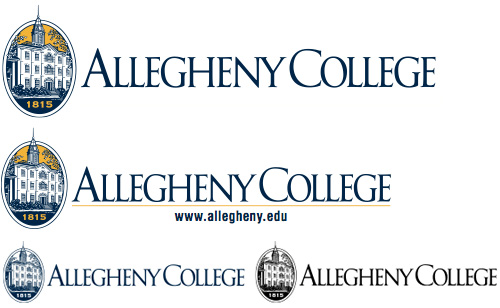 The Educational Improvement Tax Credit (EITC) ProgramPennsylvania’s Educational Improvement Tax Credit (EITC) Program offers companies the opportunity to direct a portion of their state tax dollars to support innovative educational programs that benefit students in Pennsylvania’s public schools. Businesses that make contributions to approved educational improvement organizations (such as Allegheny College) may receive tax credits of 75% or 90% of their contribution, up to $750,000 per tax year.How it WorksBusinesses make contributions under the program to Allegheny College, an approved educational improvement organization.These contributions provide funding for approved curriculum-enhancing programs operated by Allegheny College and its public school partners.Participants receive state tax credits of up to $750,000 per year. The credit for a single-year contribution is 75% of the contribution amount. For a two-year contribution, the credit is 90% if the same amount is contributed.At Allegheny, this program improves the educational experiences of thousands of elementary, middle and high school students in dozens of schools annually.Why Pennsylvania Businesses Should Get InvolvedYour business benefits from increased recognition and goodwill from consumers in the local market and from employees who are attracted to working for an employer committed to building their community.Public school students benefit from the additional learning experiences made possible by your business.EITC-Supported Educational Program at Allegheny CollegeThe Allegheny program that has been approved by the Pennsylvania Department of Community & Economic Development (DCED) for EITC contributions is Creek Connections. Creek Connections is a partnership between Allegheny College’s natural science division and K-12 schools. Founded in 1995, the project reaches students in dozens of schools throughout western Pennsylvania, including many in the Pittsburgh area. The K-12 students who participate in Creek Connections use the French Creek and Allegheny and Ohio River watersheds as outdoor laboratories for ongoing water quality investigations. The program’s purpose is to extend school science and technology curricula, provide authentic research experiences for students and provide materials, technical assistance and professional development for teachers. More information on Creek Connections can be found at http://creekconnections.allegheny.edu/.How Your Business Can Participate in the EITC Program at Allegheny CollegeParticipation in the EITC Program is simple:Determine EligibilityCompany must be authorized to do business in PennsylvaniaCompany must be subject to at least one of the following taxes: Personal Income Tax, Capital Stock/Foreign Franchise Tax, Corporate Net Income Tax, Bank Shares Tax, Title Insurance & Trust Company Shares Tax, Insurance Premiums Tax (excluding surplus lines, unauthorized, domestic/foreign marine), Mutual Thrift Tax, Malt Beverage Tax, Surplus Lines TaxAccess the EITC Program Business Application Guide from the EITC website, https://dced.pa.gov/programs/educational-improvement-tax-credit-program-eitc/ Consult with your accountantComplete and submit the application through DCED’s electronic single application system (see link on previous page) by the appropriate deadlineAfter receiving an approval letter from the DCED, send your philanthropic contribution to Allegheny College within 60 days Submit gift acknowledgement from Allegheny College to the DCED within 90 days of receiving the approval letterReceive state tax creditsAbout AlleghenyAllegheny College, founded in 1815, is a national, residential liberal arts college of 1,800 students recruited nationally and internationally on the basis of academic performance, interests, skills and talents. Our students come from 48 states and 58 countries. Sixty-three percent of first-year students rank in the top 25% of their high school classes, with an average GPA of 3.53. Allegheny grants bachelor's degrees in 31 majors and 42 departmental and special minors. The college has a student:faculty ratio of 10.5:1. Allegheny is known for its academic quality and personalized undergraduate program, and we are one of 40 colleges included in Loren Pope's book, Colleges That Change Lives, where he writes, “Attractive Allegheny, founded in 1815, is a shining example of what the exciting colleges in this book are doing to prepare their students for a new kind of world, things that make most of the prestige institutions look stodgy. It has a long and distinguished record of producing not only future scientists and scholars, but business leaders as well.” In fact, our graduates achieve considerable success. Based on National Science Foundation data, Allegheny ranks in the top 3% of schools granting bachelor's degrees whose graduates go on to earn Ph.D.s in all fields, in the top 4% in the life sciences and in the top 6% for producing Ph.D.s in the physical sciences.For More InformationPlease contact Diana Brautigam, Director of Foundation & Corporate Relations, at (814) 332-6260 or dbrautig@allegheny.edu if you have questions about the EITC program or would like more information.August 2020